First you have to exit “Exclusivity”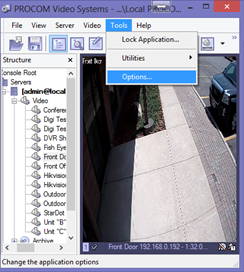 At the main screen you will see File View Server Video Tools Help at the topClick Tools  Options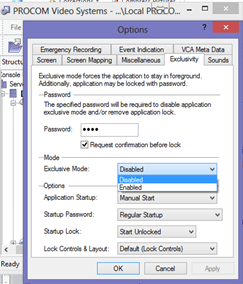 Click the “Exclusivity” tabIt’s the 4th tab from the leftThere are 3 sectionsPasswordModeOptionsIn the “Mode” section you will see a drop down menuThis is where you enable or disable exclusivityClick the dropdown and change it to “disabled” and click OK*Note - If the DVR has an older software version there will be a checkbox instead of a dropdown menuSimply uncheck the box and continue Once you click OK you will be prompted to enter a passwordThe exclusivity password is “servicemanager”Once the password is entered correctly, the screen will minimize and the desktop will be visible behind the Procom SoftwareAt the bottom right-hand corner you will see the time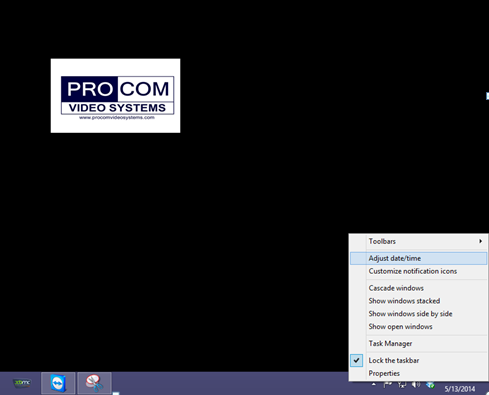 Right-click it and choose adjust date/timeSimply adjust the date and time accordinglyNow go back to the software and re-enable the exclusivitySimply revers the steps you first took to disableTools  Options  Exclusivity Tab  Dropdown “Enabled” 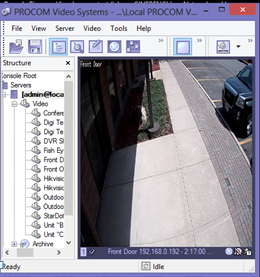 To verify if the time correction has workedLook at the bottom of one of the camera windowsNext to the camera name you will see the time*Note – If the time is still incorrect, verify the time presentation option is correctView  Time presentation Server Local Time